ESCUELA COMERCIAL CÁMARA DE COMERCIOCASO PRÁCTICO No. Seven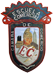 SUBJET: English V														GROUP: 53 “A”TEACHER: María Isabel Mendoza Arvizu.THEME:The sense of Smell.6- Reading a magazine article.OBJECTIVE:Understand sense of smell (ability of smell).Cognitive abilities. The abilities required for people to be able to recognize and understand things.INTRODUCTION:Smell receptors. A nerve in the nose that sends messages to the central nervous system.Cues. Signals or reminders, and dementia, brain disease affecting memory most common in old people.Scanning is fact of reading to find a specific piece if information, in scanning you should not try to read every word in the article, but you should think about what information will look like before you start to scan.ACTIVITY:Read the article “THE NOSE KNOWS”Read the questions before you begin to read.Exercise “A”  (one to five)Read the statements about the sense of smell and choose T (true) or F (false).e.g.) 1.- The smell can cause us to remind things clearly……  TRead the text carefully and answer the questions.e.g.) What is important characteristic of smell memories? Answer: They can transport us to the past.BOOK page 23.